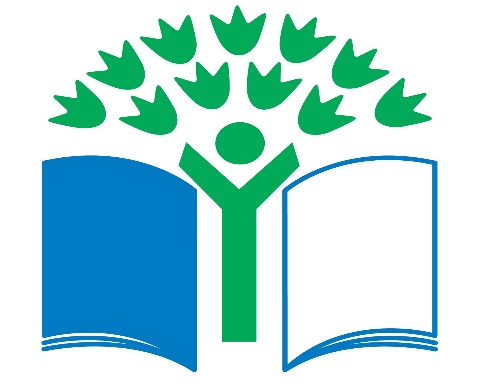 MUDURNU YAZILAR ORTAOKULU2018 – 2019 EĞİTİM ÖĞRETİM YILIEKO OKULLAR PROGRAMI“ ÇÖP VE ATIK “ YILLIK EYLEM PLANI-2Koordinatör Öğretmen			        Okul MüdürüMuhammet Emin AKŞİT			      İsmail ADIGÜZELAYEYLEM VE ETKİNLİKUYGULAMA                                                    EKİM      Öğrenci, öğretmen ve velilerin proje hakkında bilgilendirilmesi, eko okul bildirisinin okul sitesinde, eko okul panosunda ve broşür yoluyla duyurulması. KoordinatörÖğretmen                                                    EKİM      Eko‐okul timinin oluşturulması ve eko timin öneminin aktarılmasıKoordinatörÖğretmen                                                    EKİM      Eko‐okul komitesinin oluşturulması.KoordinatörÖğretmen                                                    EKİM      2017-2018 eğitim öğretim yılında kullanılan kitapların toplanıp, geri dönüşümünün sağlanması.KoordinatörÖğretmen                                                    EKİM      Eko‐Okul panosunun yer tespiti ve içeriğinin belirlenmesiOkul İdaresi, KoordinatörÖğretmen                                                    EKİM      Bir önceki yıl yapılan faaliyetlerin değerlendirilip, yeni dönem eylem planının paylaşılmasıTüm Öğretmenler                                                    EKİM      Yıllık eylem planının tüm öğretmenlere dağıtılması ve öğretmenler odası panosuna asılmasıOkul İdaresi                                                    EKİM      Eko timin toplanması, eko tim temsilcisinin belirlenmesi, eko tim görev dağılımının gerçekleştirilmesiKoordinatörÖğretmen, Eko Tim                                                    EKİM      Çevre sorunlarına duyarlılık anketinin uygulanması ve değerlendirilmesiKoordinatörÖğretmen, Eko Tim                                                    EKİM      Ekmek israfını engellemek için etkinlik düzenlenmesiAna sınıfı öğretmeni                                                    EKİM      “Çöp-atık nedir, neden ayrıştırılır?” konusunun tüm sınıf seviyelerinde işlenmesi.Tüm Zümreler                                                    EKİM      Eko Okul panosunun düzenlenmesiGörsel Sanatlar Öğretmeni                                                KASIM                              Atık yumurta kutularından sanatsal çalışmaların yapılmasıGörsel Sanatlar-Teknoloji Tasarım                                                KASIM                              Enerji ve su tasarrufu ile ilgili İngilizce sloganların hazırlanıp uygun yerlere asılması.İngilizce ZümreleriEko Tim                                                KASIM                              Okulda gerçekleştirilen atık pil toplama çalışmalarının, ilçe genelinde yaygınlaştırılması. Bu kapsamda ilçe Mem ve Belediye ile işbirliği yapılmasıKoordinatörÖğretmenEko tim                                                KASIM                              “Kâğıt Atık Toplama” sisteminin planlanması ve atık toplama kumbaralarının okul içinde doğru kullanımını sağlamak amacıyla öğrencilerin bu konuda bilgilendirilmeleriKoordinatörÖğretmenEko tim                                                KASIM                              Mevlid-i Nebi etkinlikleri kapsamında çevre ile ilgili hadislerin panoda sergilenmesi Din Kült. Ve Ahl. Bil. Öğretmeni                                                KASIM                              Kâğıt savurganlığının önlenmesini ve atık kâğıtların toplanmasının gerekliliğini derslerde işleme.KoordinatörÖğretmen, Eko Tim, Türkçe Zümreleri                                                KASIM                              “Eko-Arşiv” ve “Eko-Kitaplık” sisteminin daha işler hale getirilmesiTürkçe Zümreleri                                                KASIM                              Atıklar ile ilgili problemlerin çözülmesiMatematik ÖğretmenleriARALIKAtıklardan geri dönüşüm çalışmalarının yapılmasıGörsel Sanatlar Teknoloji TasarımARALIKEko-okul yazışma, rapor, tutanak dosyaları ve albümlerin muhafaza edilmesiKoordinatörÖğretmen, Eko TimARALIKKâğıdın serüveni hakkında bilgilendirme çalışmalarının yapılmasıFen ve Teknoloji ÖğretmenleriARALIKAtıkların doğada kaybolma süreleri konulu karikatür çizdirilmesiGörsel SanatlarARALIKPriz ve muslukların yanında bulunan uyarıların yenilenmesiEko TimARALIKToplanan, atıklar ile ilgili grafiksel analiz yapılması ve çevreye yapılan katkının hesaplanması.Matematik ÖğretmenleriARALIKKuşların kış şartlarında aç kalmasını önlemek için ağaçlara yemliklerin takılmasıKoordinatörÖğretmen, Eko TimARALIKAtık yağ toplama kampanyasının başlatılmasıKoordinatörÖğretmen, Eko Tim                          OCAKKöyümüzde olumsuz çevre görüntüleri hakkında resim çalışmalarının yapılmasıGörsel Sanatlar Öğretmeni                          OCAKEko okul panosunun güncellenmesiKoordinatör Öğretmen, Eko Tim                          OCAKOkulun elektrik faturalarının takibiKoordinatör Öğretmen, Eko Tim                          OCAKAtıklar konusunda istişare yapmak üzere ilçe belediye başkanının ziyaret edilmesi.Koordinatör Öğretmen, Eko Tim                          OCAKİlk Dönem yapılan etkinliklerin okul web sitesinde yayınlanmasıKoordinatör Öğretmen, Eko Tim                          OCAK1. Dönem sonu raporu hazırlanarak eko‐okul ulusal koordinatörlüğüne ulaştırılması.Koordinatör Öğretmen                           ŞUBATBirinci dönemde yapılan çalışmaların değerlendirilmesiKoordinatör Öğretmen, Eko Tim                           ŞUBATAtıklarla ilgili eğitici problemler çözülmesiMatematik Öğretmenleri                           ŞUBATBilinçli tüketici olmak; okul, ev eşyalarının korunması hakkında tüm öğrencilerin bilgilendirilmesi ve afiş çalışmaları yapılması.Koordinatör Öğretmen, Eko Tim                           ŞUBATOkuldaki kağıt kullanımının takibi, kontrolü ve değerlendirilmesiFen ve Teknoloji Öğretmenleri, Sosyal Bilgiler Öğretmeni                              MARTİlçe Orman İşletme Müdürlüğü işbirliğinde yapılabilecek faaliyetlerin istişare edilmesiOkul idaresi, Koordinatör Öğretmen, Eko Tim, İlgili Öğretmen ve Öğrenciler                              MART“Çevre ve Atıklar” konusunda dünyada ve ülkemizde gazetelerde ve dergilerde yer alan ilginç haberlerin eko – okul panosunda sergilenmesi Koordinatör Öğretmen, Eko Tim                              MARTOkulun elektrik faturasının takibi.Koordinatör Öğretmen, Eko Tim                              MART“21 Mart Dünya Ormancılık Günü ve Orman Haftası” ile sınıflarda bu konu ile ilgili powerpoint sunumunun yapılması.Koordinatör Öğretmen, Eko Tim                              MARTYeşil Bayrak ödül başvurusunu yapıp, gerekli evrakların gönderilmesiKoordinatör Öğretmen, Eko Tim, Türkçe Öğretmenleri                                        NİSANBeden eğitimi derslerinde kullanılan yeleklere, geri dönüşüm logolarının basımıKoordinatör Öğretmen, Eko Tim, Beden Eğitimi Öğretmenleri                                        NİSANOkul çevremizdeki esnaf ve yerli halkı bilinçlendirmek için küçük el ilanlarının hazırlanarak dağıtılmasıEko Tim                                        NİSANOkul bahçesi bahar düzenlemelerinin yapılmasıKoordinatör Öğretmen, Eko Tim                                        NİSANOkul bahçesinde ağaçları ve çiçekleri sulamak amacıyla yağmur suyunu toplama çalışması yapılması ve okul bahçesinin belirli yerlerine kaplar yerleştirilmesi.Fen ve Teknoloji Öğretmenleri, Eko Tim                                        NİSANAmbalaj atıkları ve poşet kullanarak uçurtma yapılmasıTeknoloji Tasarım Öğretmeni, İlgili Tüm Öğrenciler                         MAYISOkul pikniği ile örnek bir piknikçi modeli öğrencilere aktarılır                         MAYISOkul çevremizdeki esnaf ve yerli halkı bilinçlendirmek için küçük el ilanlarının hazırlanarak dağıtılmasıEko Tim                         MAYISOkulun elektrik ve su faturalarının takibi.Koordinatör Öğretmen, Eko Tim                         MAYISKirli ve temiz toprakta çimlenme deneyinin yapılması.Fen ve Teknoloji Öğretmenleri, Eko Tim                         MAYISYapılan ağaçlandırma çalışmasının yerinde incelenmesiKoordinatör Öğretmen, Eko Tim                       HAZİRANDünya çevre gününün etkinliklerle kutlanmasıKoordinatör Öğretmen, Eko Tim                       HAZİRANToplanan atıkların değerlendirilmesi ve ilgili kuruluşlara ulaştırılmasıKoordinatör Öğretmen, Eko Tim                       HAZİRANOkulda toplanan atık kâğıt ve atık pillerle ilgili grafikler yapılması ve çevreye yapılan katkının hesaplanmasıMatematik Öğretmenleri                       HAZİRANOkulumuzun elektrik faturası takiplerinin genel değerlendirmesinin yapılmasıKoordinatör Öğretmen, Eko Tim                       HAZİRANYıl içinde yapılan tüm çalışmaların değerlendirilmesiKomite, Koordinatör Öğretmen, Eko Tim